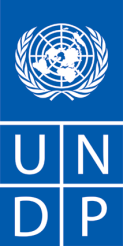 AVIS DE RECRUTEMENT D’UN CONSULTANT INDIVIDUEL : N°PNUD/IC/DDCI/03/07/2020                                                                                           										Date :  16/07/2020                                          Pays : BENINDescription de la mission : Mise en place d’un système national transparent et opérationnel de mesures, de rapportage et de vérification des émissions de Gaz à Effets de Serre (GES) Nom du projet : PROJET PLAN NATIONAL D’ADAPTATIONDurée de la mission/services (le cas échéant) : Trente (30) h/jrs (sur une période de 2 mois maximale).L’offre doit être soumise, avec la mention « Consultant Associé-MRV, CDN », à l’adresse suivante Programme des Nations Unies pour le DéveloppementLot 111 Zone Résidentielle CotonouMr Le Représentant Résident a.i.Tél : 21.31.30.45/46ou par courrier électronique à l’adresse offreprocurement.ben@undp.org au plus tard le 29/07/2020 à 15 h 00. Dans ce dernier cas aucun envoie ne peut dépasser 5Go et plusieurs envoies sont autorisés. Toute demande d’éclaircissements doit être envoyée par écrit ou par courrier électronique à l’adresse  offreinfo.ben@undp.org . L’entité chargée du recrutement au PNUD répondra par écrit ou par courrier électronique, et enverra à tous les soumissionnaires les copies des réponses écrites avec toutes les clarifications nécessaires, sans mentionner l’auteur de la question.1. CONTEXTELes changements climatiques sont une véritable menace pour l'environnement, la réduction de la pauvreté et le développement durable. Ils constituent, de ce fait, une des préoccupations majeures de l’humanité. Le Bénin, à l’instar de tous les autres pays du monde et de la communauté internationale, participe activement à la lutte pour contrer les effets des changements climatiques, à travers la signature et la mise en œuvre de diverses conventions y relatives. Le décompte de manière transparente de la réduction ou de l’augmentation des émissions de GES est un gage de crédit sur le niveau de participation du Bénin aux efforts mondiaux consentis dans le cadre de l’Accord de Paris. Pour ce faire et dans le cadre de l’actualisation du CDN, il a été relevé la nécessité de mettre en place un système national transparent et opérationnel d’inventaire, de suivi-évaluation et de rapportage des émissions de GES piloté par un dispositif dont les capacités sont renforcées.A cet effet, il est prévu le recrutement d’une équipe d’experts composée d’un(e) Expert(e) international(e) et d’un Expert(e) national(e).Pour donner un appui à cette initiative, le PNUD s’est alors engagé aux côtés des autres partenaires a financé le volet genre dans l’actualisation des CDN. Le présent avis vise le recrutement d’une Expertise nationale individuelle et indépendante, Associée pour conduire la présente étude telle que mentionnée sous (Objectif 2 – Activité 126 CAEP ; SL 5 - Activité 5.1 et 5.2 Activités 2.3 Benin Promise Plan Contengy Work Plan 2020).2. ÉTENDUE DES TRAVAUX, RESPONSABILITÉS ET DESCRIPTION ANALYTIQUE DES TRAVAUX PROPOSÉSL’objectif général de cette mission est de mettre en place un système national transparent et opérationnel d’inventaire, de suivi-évaluation et de rapportage des émissions de GES, piloté par un dispositif dont les capacités sont renforcées.Pour des informations détaillées, veuillez, vous reporter à l’annexe 1, ci-dessous3. QUALIFICATIONS ET EXPERIENCES REQUISESI. Qualifications académiques X diplôme universitaire de niveau Bac + 5 au moins en développement durable, sciences de l’environnement, en agronomie, en foresterie ou en d’autres disciplines connexes II. Années d’expérience : Voir TDRIII. Compétences : Voir TdR4. DOCUMENTS A INCLURE LORS DE LA SOUMISSION DE L’OFFRELes Consultants intéressés doivent soumettre les documents et renseignements suivants pour prouver leurs qualifications :1. Offre technique : Voir TdR2. Offre financière : Voir TdR3. CV personnel, en y incluant l’expérience acquise dans des projets similaires et au moins 3 références. 5. ÉVALUATIONLes consultants individuels seront évalués comme suit :Analyse cumulativeEn utilisant cette méthode d’évaluation pondérée, un contrat sera attribué au consultant individuel dont l’offre a été évaluée et déterminée comme étant, à la fois :Efficace/conforme/acceptable, etComme ayant’ reçu le score le plus élevé, déterminé à partir d’un ensemble prédéfini de critères techniques et financiers pondérés, spécifiques à la demande.* Poids des critères techniques ; [à déterminer] 70% * Poids des critères financiers ; [à déterminer] 30 %Seuls les candidats qui obtiennent un minimum de 70 points sur 100 au point a) seront pris en compte pour l’évaluation financière	Annexe 1- TERMES DE RÉFÉRENCE disponible sur le site du PNUD à l’adresse : http://www.bj.undp.org/content/benin/fr/home/operations/procurement/